Publicado en Madrid el 20/07/2020 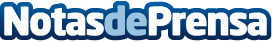 Hitos que marcarán el digital banking según GDS ModellicaLa Banca Digital camina hacia un nuevo ecosistema financiero inteligente y personalizado que ofrece una experiencia centrada en el cliente y en una mayor rentabilidad. GDS Modellica ha desarrollado soluciones flexibles que posibilitan a las empresas financieras crear, gestionar y mejorar sus estrategias de manera más rápida, conveniente y personalizadaDatos de contacto:En Ke Medio Broadcasting912792470Nota de prensa publicada en: https://www.notasdeprensa.es/hitos-que-marcaran-el-digital-banking-segun Categorias: Internacional Finanzas E-Commerce Software Seguros Consumo http://www.notasdeprensa.es